Приложение 5к постановлениюадминистрации города от ____________ № _________«Приложение 4к постановлениюадминистрации города от 30.08.2013 № 434 СХЕМА размещения рекламных конструкцийпо улице Академика Вавилова в Свердловском и Кировском районах города Красноярска Масштаб 1:10000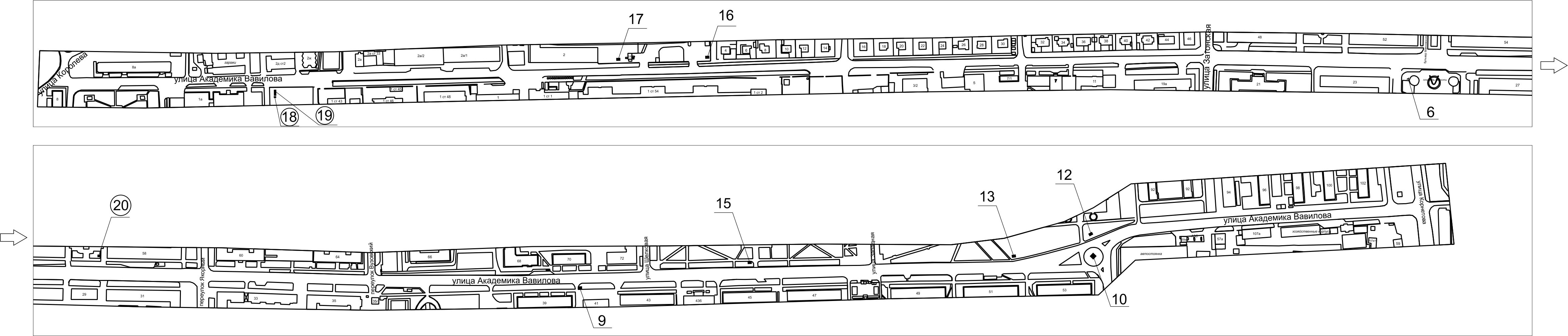 Примечание:Сведения о рекламных местах указываются в паспортах рекламных мест.».Номер на схемеАдрес рекламного местаТип конструкции6Ул. Академика Вавилова, 25, со стороны юго-западного фасада зданиятумба (пиллар) с размером информационного поля 1,4 м х 3,0 м; 0,85 м х 3,0 м9Ул. Академика Вавилова, 41щитовая конструкция с размером информационного поля 6,0 м x 3,0 м (щит) либо щитовая конструкция             с размером информационного поля 6,0 м x 3,2 м с автоматической сменой изображения (призматрон)10Кольцевая развязка по ул. Академика Вавилова, 53рекламная конструкция с размером информационных полей 6,0 м х 3,0 м; 6,0 х 3,0 м; 6,0 х 3,0 м, выполненная по индивидуальному проекту12Ул. Академика Вавилова, 90щитовая конструкция с размером информационного поля 6,0 м x 3,0 м (щит) либо щитовая конструкция               с размером информационного поля 6,0 м x 3,2 м с автоматической сменой изображения (призматрон)13Ул. Академика Вавилова, 86щитовая конструкция с размером информационного поля 6,0 м x 3,0 м (щит) либо щитовая конструкция              с размером информационного поля 6,0 м x 3,2 м с автоматической сменой изображения (призматрон)15Ул. Академика Вавилова, 80щитовая конструкция с размером информационного поля 6,0 м x 3,0 м (щит) либо щитовая конструкция            с размером информационного поля 6,0 м x 3,2 м с автоматической сменой изображения (призматрон)16Ул. Академика Вавилова, 2, въезд на АГЗСщитовая конструкция с размером информационного поля 6,0 м x 3,0 м (щит) либо щитовая конструкция                с размером информационного поля 6,0 м x 3,2 м с автоматической сменой изображения (призматрон)17Ул. Академика Вавилова, 2, выезд с АГЗСщитовая конструкция с размером информационного поля 6,0 м x 3,0 м (щит) либо щитовая конструкция              с размером информационного поля 6,0 м x 3,2 м с автоматической сменой изображения (призматрон)18Ул. Академика Вавилова, 1врекламная конструкция с размером информационного поля 2,0 м х 2,36 м, выполненная по индивидуальному проекту19Ул. Академика Вавилова, 1в, со стороны северо-западного фасада зданиярекламная конструкция на каменной стене с размером информационных полей 5,0 м х 2,25 м; 5,0 м х 2,25 м, выполненная по индивидуальному проекту20Ул. Академика Вавилова, 56тумба (пиллар) с размером информационного поля 1,4 м х 3,0 м; 0,85 м х 3,0 м